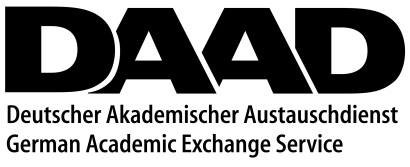 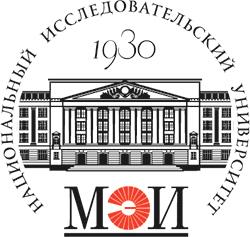 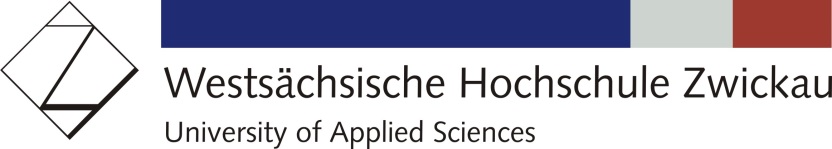 ПЕРВИЧНАЯ АНКЕТА Заявка на участие в программе STIBETПОЛЕЗНАЯ ИНФОРМАЦИЯПримерный перечень документов, которые потребуется оформлять, если Вы будете отобраны для участия:• Заявление (форма – у координатора) • Соглашение об обучении (форма – у координатора) • Скан загранпаспорта (первый разворот)• Транскрипт • Рекомендательное письмо • Резюме (CV) • Мотивационное письмо • Сертификат, подтверждающий владение иностранным языком (оформляется кафедрой иностранных языков МЭИ)* Комплект документов – ориентировочный. Каждый принимающий университет выдвигает свой перечень документов, который будет слегка отличаться от вышеприведенного списка.Альтернативный вариант прохождения стажировки (не участник STIBET) Комплект документов такой же как и для участников STIBETФинансирование обучения – за счет принимающего университетаРасходы, которые стажер будет нести за счет собственных средств,: проживание, питание, бытовые расходы, транспорт – около 570 евро/мес. Ф.И.О. :На русском:Ф.И.О. :На английском (как указано в загранпаспорте):Контактный тел. (моб.):E-mail:Обучающийся: бакалавриата/магистратуры (удалить ненужное)  бакалавриата/магистратуры (удалить ненужное)  Гражданство:Срок окончания действия загранпаспорта:Курс / год обучения:Группа:Кафедра:Институт:Специальность:Тема диплома (для последних курсов)/диссертации:На русском:Тема диплома (для последних курсов)/диссертации:На английском:Период мобильности:осенний семестр 2019/2020 учеб.годаосенний семестр 2019/2020 учеб.годаУровень владения английским языком:Укажите уровень владения языком по Системе, используемой в ЕС:Также укажите, если владеете другими языками на самодостаточном уровне Укажите уровень владения языком по Системе, используемой в ЕС:Также укажите, если владеете другими языками на самодостаточном уровне Уровень владения немецким языком:АльтернативаВ случае если по итогам собеседования Вы будете отобраны в качестве участника программы STIBET, интересно ли было бы Вам рассмотреть альтернативный вариант с частичным покрытием финансовых расходов за счет собственных средств ?      Да           Нет           Хотел(а) бы изначально остановиться на этом вариантеВ случае если по итогам собеседования Вы будете отобраны в качестве участника программы STIBET, интересно ли было бы Вам рассмотреть альтернативный вариант с частичным покрытием финансовых расходов за счет собственных средств ?      Да           Нет           Хотел(а) бы изначально остановиться на этом варианте